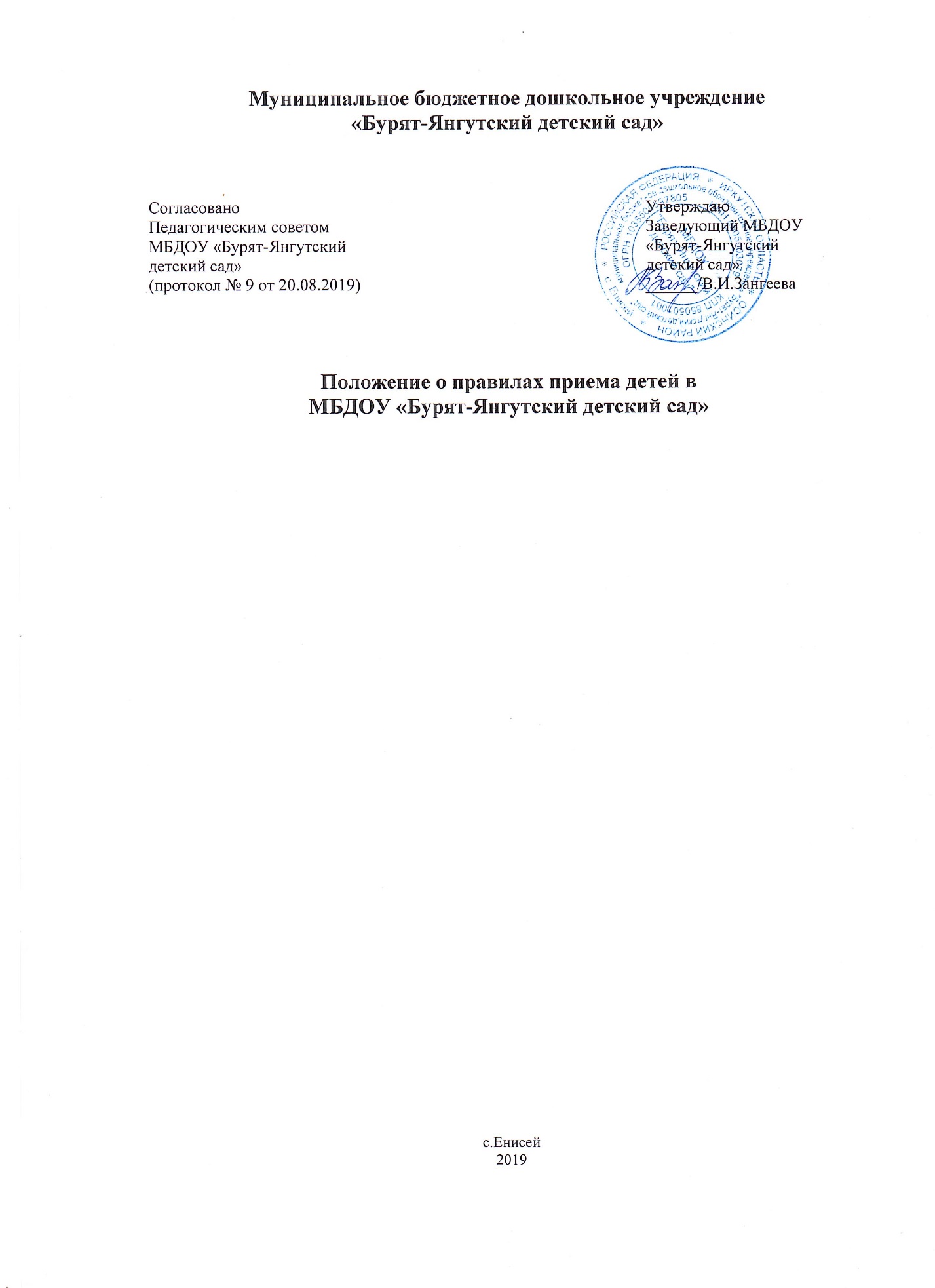 1. Общее положение1.1. Настоящее Положение регулирует порядок приема детей вМБДОУ«Бурят -Янгутский детский сад»(далее учреждение) и порядок их отчисления.1.2. Прием детей в учреждение осуществляется в соответствии с:-Законом от 29.12.2012 N 273-ФЗ «Об образовании в Российской Федерации»;-СанПиН 2.4.1.3049-13 «Санитарно-эпидемиологические требования к устройству, содержанию и организации режима работы дошкольных образовательных организаций»;-Уставом учреждения;-иными правовыми актами в сфере образования.2. Порядок приема в образовательное учреждение2.1. Контингент детей в учреждении формируется в соответствии с возрастом детей и видом образовательного учреждения. Количество детей в учреждении определяется с учетом СанПиН 2.4.1.3049-13 «Санитарно-эпидемиологические требования к устройству, содержанию и организации режима работы дошкольных образовательных организаций».2.2. В МБДОУ зачисляются дети в возрасте от 1,6летдо 8лет в соответствии с Уставом.2.3. Дети зачисляются в группу соответственно своему возрасту.2.4. Зачисление детей в МБДОУ для обучения по основнымОбразовательным программам дошкольного образования производится заведующим по результатам проведения комплектования, в порядке, установленном Учредителем с 01 июня до 01 сентября текущего года.2.5. При зачислении детей в МБДОУ в течение учебного года проводится доукомплектование на основании приказа о зачислении.2.6. Для зачисления ребёнка в учреждение родители (законные представители)  предоставляют  следующие документы:-документ удостоверяющий личность одного из родителей(законных представителей);-заявление родителей (законных представителей) о приеме ребенка в ОУ:-медицинская карта о состоянии здоровья ребенка (Ф 26);-копия свидетельства о рождении ребёнка;- согласие на обработку персональных данных ребенка, родителей (законных представителей.-доверенность на право приводить, забирать ребенка из ДОУ третьим лицам .2.7. После предоставления документов, указанных в пункте 5 настоящего Положения заведующий вносит сведения о ребенке и родителях (законных представителях) в Книгу учета движения детей.2.8. При приеме ребенка в образовательное учреждение , администрация обязана ознакомить родителей (законных представителей) с Уставом и другими документами, регламентирующими организацию образовательного процесса.2.9. Взаимоотношения между ОУ и родителями(законными представителями) регулируются договором, который составляется в 2 экземплярах с выдачей одного экземпляра родителям (законным представителям). Договор включает в себя взаимные права, обязанности и ответственность сторон, возникающие в процессе воспитания, обучения, развития, присмотра, ухода и  оздоровления ребенка, длительность пребывания ребенка в учреждении,  а также размер платы, взимаемой с родителей (законных представителей) за содержание ребенка в ОУ,длительность и причины сохранения места заребенком на период его отсутствия, порядок отчисления ребенка из образовательного учреждения.2.10. Зачисление ребенка в образовательное учреждение оформляется приказом заведующего с указанием ФИО ребенка, года рождения.2.11. На каждого ребенка с момента приема в учреждение заведующим заводится личное дело.2.12. Тестирование детей ОУ при приёме не проводится.3. Сохранение за ребенком места в образовательном учреждении.3.1. Образовательное учреждение на период отсутствия ребенка по уважительной причине сохраняет за ним место в следующих случаях:-в случае болезни ребенка;-нахождения ребенка на санаторно-курортном лечении;-в случае объявления карантина;-отпуска и временного отсутствия родителей (законных представителей) по уважительной причине (болезнь, командировка, прочее) с предоставлением подтверждающего документа.4.Порядок перевода детей из образовательного учреждения.4.1. Перевод детей в следующую возрастную группу осуществляется ежегодно не позднее 1 сентября.4.2. Перевод в другие детские сады Осинского района осуществляет через систему АИС-комплектование приказом о переводе.5. Отчисление ребенка из образовательного учреждения.5.1. Отчисление ребенка из ОУ  осуществляется по следующим основаниям:-по заявлению родителей (законных представителей).-при наличии медицинского заключения о состоянии здоровья ребенка, препятствующем либо создающем ограничения его пребывания в ОУ;-в связи с достижением ребенком возраста для поступления в первый класс общеобразовательного учреждения;-в случае досрочного расторжения договора между ОУи родителями (законными представителями) ребенка, посещающего образовательное учреждение, в установленном порядке;-в иных случаях.5.2. Отчисление ребенка из образовательного учреждения оформляется приказом заведующего.5.3.Отчисление ребенка производится по истечении двух недель после обязательного письменного уведомления(предупреждения) родителей (законных представителей) ребенка о расторжении заключенного договора и отчислении ребенка из МБДОУ. Уведомление вручается лично одному из родителей ребенка или законному представителю ребенка под роспись. При отказе родителей (законных представителей) ребенка получить уведомление (предупреждение) о расторжении заключенного договора и отчисления ребенка администрация МБДОУ обязана оформить письменный акт об отказе в получении указанного уведомления(предупреждения) о расторжении договора и отчислении ребенка.6. Порядок разрешения разногласий, возникающих при приеме, отчислении детей из образовательного учреждения.6.1. В случае отказа гражданам в приеме детей в ДОУ и других разногласий при зачислении, отчислении (исключении) детей родители (законные представители) имеют право обратиться с письменным заявлением в МУО Осинского района .Приложение 1 к Положению о правилах приема детейФорма заявления о приеме ребенка в учреждениеЗаведующему МБДОУ «Бурят –Янгутскийдетский сад»Зангеевой В.И.от _________________________________,(Ф.И.О. родителя)проживающего(ей) по адресу: ___________________________________________ЗаявлениеПрошу принять __________________________________________________________________(Ф.И.О. ребенка)«____» ___________ 20____ г. р,               ______________________________________________                                                                                                Место рождения     в МБДОУ «Бурят -Янгутский детский сад» с «___» _________ 20___ г.Сведения о ребенке:1.Адрес фактического проживания ребенка _______________________________________________________________________________.2. Ф.И.О. матери, место работы, телефон _______________________________________________________________________________;Ф.И.О. отца, место работы, телефон _______________________________________________________________________________.Ближайшие родственники, которым доверяется ребенок:______________________________________________________________________________.(Ф. И. О., телефон)3. К заявлению прилагаю документы: __________________________________________________________________________________________________________________.4. С уставом, лицензией на право ведения образовательной деятельности, образовательной программой, актом о закреплении детского сада за конкретной территорией,  локальными актами ДОУ, положением о предоставлении льгот, режимом работы ДОУ ознакомлен(а).«_____» ____________ 20___ г.______________ / _______________Подпись                                 Ф.И.О.5. Согласен(а) на обработку персональных данных«_____» ____________ 20___ г.______________ / _______________Подпись                                 Ф.И.О.Приложение 2 к Положению о правилах приема детейСОГЛАСИЕна обработку персональных данныхВ соответствии с требованиями Федерального закона от 27 июля 2006 года No 152 ФЗ «О персональных данных»,я,___________________________________________________________________________________________________________________________________(фамилия, имя, отчество родителя / законного представителя)Зарегистрированный(ая) по адресу:___________________________________________________________________________________________________________________________________________________________(адрес регистрации родителя / законного представителя)паспорт : серия________ № ___________выданный____________________________________________________________________________________________________________________________(дата выдачи, наименование органа выдавшего документ)являясь родителем / законным представителем ребенка__________________________________________________________________(фамилия, имя, отчество)являющегося Воспитанником, даю согласие на обработку моихперсональных данных: фамилия, имя, отчество, паспортные данные ,пол, дата рождения,место рождения, адрес регистрации и фактический, место работы, должность, контактная информация (номер телефона, электронный адрес), ИНН, номер договора, предмет договора а также, следующих персональных данных Воспитанника: фамилия, имя, отчество, данные документа удостоверяющего личность (свидетельство о рождении), пол, дата рождения (число/месяц/год), место рождения, адрес регистрации и фактический, состав семьи/сведения о близких родственниках, снилс, данные из страховых медицинских полисов обязательного(добровольного) страхования граждан (серия/номер); данные о состоянии здоровья, сведения оразвитии, фотографии, реквизиты лицевого счета МБДОУ «Бурят –Янгутский  детский сад», расположенному по адресу:с. Енисей ул. Кирова ,4  Осинского района Иркутской области(МБДОУ), в целях реализации общеобразовательных программ дошкольного образования, воспитания, обучения и развития, а также присмотра, ухода и оздоровления детей; охраны жизни и укрепления физического и психического здоровья детей; обеспечения познавательно-речевого, социально-личностного, художественно-эстетического и физического развития детей; воспитания с учётом возрастныхкатегорий детей, гражданственности, уважения к правам и свободам человека, любви к окружающей природе, Родине,семье; взаимодействия с семьями детей для обеспечения полноценного развития детей; оказания консультативной и методической помощи родителям (законным представителям) по вопросам воспитания, обучения и развития детей.Я предоставляю МБДОУ право на:-осуществление следующих операций с моими персональными данными и персональными данными Воспитанника: сбор, запись, систематизацию, накопление, хранение, уточнение(обновление, изменение), извлечение, использование, передачу (предоставление, доступ),обезличивание, блокирование, удаление, уничтожение с использованием средств вычислительной техники и без использования таких средств с передачей по внутренней сети учреждения;-включение обрабатываемых персональных данных Воспитанника в списки (реестры) и отчетные формы, предусмотренные нормативными документами государственных (федеральных, региональных) и муниципальных органов управления образованием, регламентирующих предоставление отчетных данных;включение обрабатываемых персональных данных (фамилии, имени, отчества, возраста) Воспитанника в общедоступные справочники и списки в целях информационного обеспечения;-размещение фотографических изображений Воспитанника, фамилии, имени, отчества на доске почета, на информационных стендах в помещениях МБДОУ «детский сад» и на официальном сайте МБДОУ с целью формирования имиджа МБДОУ «Бурят -Янгутский детский сад»;Настоящее согласие действует в течение срока,  определенного действующим законодательством и установленными в МБДОУ сроками делопроизводства.Я оставляю за собой право отозвать свое согласие посредством составления соответствующего письменного документа (отзыва), который может быть направлен мной в адресМБДОУ «Бурят -Янгутский детский сад»_________ _________________________________________________С Положением об обработке персональных данных в МБДОУ «Бурят -Янгутский детский сад»и требованиями Федерального закона от 27 июля 2006 года No 152-ФЗ «О персональных данных» .ознакомлен(а).________________________________________________________________________________дата:_________                                                                        подпись:______ «_____»___________20___г.